Об утверждении Регламента реализации полномочий по взысканию дебиторской задолженности по платежам в бюджет, пеням и штрафам по ним, налагаемых по результатам рассмотрения дел об административных правонарушениях административной комиссией В целях реализации полномочий администратора доходов бюджета в части денежных взысканий (штрафов), налагаемых по результатам рассмотрения дел об административных правонарушениях административной комиссией администрации поселка Березовка, руководствуясь пунктом 7 Порядка осуществления бюджетных полномочий администраторов доходов краевого бюджета в части денежных взысканий (штрафов), налагаемых по результатам рассмотрения дел об административных правонарушениях административными комиссиями, утвержденного Приказом агентства по обеспечению деятельности мировых судей Красноярского края от 15.12.2021 № 523, приказом Министерства финансов Российской Федерации от 18.11.2022 № 172н «Об утверждении общих требований к регламенту реализации полномочий администратора доходов бюджета по взысканию дебиторской задолженности по платежам в бюджет, пеням и штрафам по ним», Уставом поселка Березовка Березовского района Красноярского края,ПОСТАНОВЛЯЮ:Утвердить Регламент реализации полномочий по взысканию дебиторской задолженности по платежам в бюджет, пеням и штрафам по ним, налагаемых по результатам рассмотрения дел об административных правонарушениях административной комиссией согласно приложению.Контроль за исполнением настоящего постановления оставляю за собой.Постановление вступает в силу в день, следующий за днем его официального опубликования в газете «Пригород» и подлежит размещению на официальном сайте администрации поселка Березовка Березовского района Красноярского края 
www.pgt-berezovka.ru.Исполняющий полномочияГлавы поселка Березовка                                                                                              А.Н. СабуровРегламент реализации полномочий по взысканию дебиторской задолженности по платежам 
в бюджет, пеням и штрафам по ним, налагаемых по результатам рассмотрения дел 
об административных правонарушениях административной комиссиейI. ОБЩИЕ ПОЛОЖЕНИЯ1.1. Настоящий Регламент реализации полномочий по взысканию дебиторской задолженности по платежам в бюджет, пеням и штрафам по ним, налагаемых по результатам рассмотрения дел об административных правонарушениях административной комиссией (далее – Регламент) устанавливает перечень проводимых администрацией поселка Березовка Березовского района Красноярского края (далее – администрация) мероприятий по взысканию дебиторской задолженности по платежам в бюджет, пеням и штрафам по ним (далее – денежные взыскания), налагаемых по результатам рассмотрения дел об административных правонарушениях административной комиссией администрации, а также сроки выполнения данных мероприятий и сотрудников, ответственных за их выполнение.1.2. Полномочия главного администратора доходов, администратора доходов осуществляются по кодам классификации доходов местного и краевого бюджетов (далее – бюджет).1.3. При ведении бюджетного учета денежных взысканий за нарушения законодательства Российской Федерации, администрация применяет унифицированные формы электронных документов бухгалтерского учета, утвержденные приказом Минфина России.1.4. Понятия и определения, используемые в настоящем Регламенте, понимаются в значении, используемом законодательством Российской Федерации, если иное прямо не оговорено в настоящем Регламенте.1.5. Ведущий специалист по правовым вопросам администрации, осуществляющий полномочия ответственного секретаря административной комиссии администрации поселка Березовка, является ответственным за работу с дебиторской задолженностью по платежам в бюджет, пеням и штрафам по ним, налагаемых по результатам рассмотрения дел об административных правонарушениях административной комиссией.II. МЕРОПРИЯТИЯ ПО НЕДОПУЩЕНИЮ ОБРАЗОВАНИЯ ПРОСРОЧЕННОЙДЕБИТОРСКОЙ ЗАДОЛЖЕННОСТИ ПО ДОХОДАМ, ВЫЯВЛЕНИЮ ФАКТОРОВ,ВЛИЯЮЩИХ НА ОБРАЗОВАНИЕ ПРОСРОЧЕННОЙ ДЕБИТОРСКОЙЗАДОЛЖЕННОСТИ ПО ДОХОДАМ2.1. Контроль за правильностью исчисления, полнотой и своевременностью осуществления платежей в бюджет, пеням и штрафам по ним включает в себя:своевременное составление ведущим специалистом по правовым вопросам администрации первичных учетных документов, обосновывающих возникновение дебиторской задолженности или оформляющих операции по ее увеличению (уменьшению);указание ведущим специалистом по правовым вопросам администрации в первичных учетных документах корректных реквизитов администрации, в том числе уникальный идентификатор начисления (далее – УИН), для уплаты плательщиками платежей в бюджет. В случае изменения реквизитов главный бухгалтер МКУ «ЦОДА п. Березовка» незамедлительно информирует об этом ведущего специалиста по правовым вопросам администрации;сбор ведущим специалистом по правовым вопросам администрации составленных первичных учетных документов, а также поступивших копий судебных актов, исполнительных листов и других документов для незамедлительного отражения содержащихся в них данных в бюджетном учете;внесение ведущим специалистом по правовым вопросам администрации информации о штрафах, налагаемых в рамках дел об административных правонарушениях, в государственную информационную систему о государственных и муниципальных платежах (далее – ГИС ГМП);систематический сбор (три раза в месяц) информации ведущим специалистом по правовым вопросам администрации о поступлении денежных взысканий (штрафов) на основании данных органа Федерального казначейства;погашение (квитирование) ведущим специалистом по правовым вопросам администрации начислений соответствующими платежами в ГИС ГМП;контроль исполнения ведущим специалистом по правовым вопросам администрации уплаты административного штрафа плательщиком в срок, предусмотренный пунктом 1 статьи 32.2 Кодекса Российской Федерации об административных правонарушениях (далее – КоАП), либо со дня истечения срока отсрочки или срока рассрочки, предусмотренных статьей 31.5 КоАП;проведение инвентаризации расчетов по доходам с должниками.2.2. Главный специалист по финансово-экономическим вопросам администрации ежегодно, перед составлением годовой бюджетной отчетности, направляет ведущему специалисту по правовым вопросам администрации числящуюся дебиторскую задолженность в бюджетном учете для сбора данных о ее состоянии. Ведущий специалист по правовым вопросам администрации при проведении инвентаризации проводит сверку данных по денежным взысканиям (штрафам) о наличии сведений:о направлении протокола об административном правонарушении мировому судье, предусмотренного частью 1 статьи 20.25 КоАП;о направлении документов судебному приставу-исполнителю для исполнения в порядке, предусмотренном федеральным законодательством об исполнительном производстве, в связи с неуплатой штрафа;о возбуждении судебным приставом-исполнителем исполнительного производства;о возбуждении в отношении должника дела о банкротстве.2.3. Дополнительно, при проведении инвентаризации ведущим специалистом по правовым вопросам администрации, проводится оценка ожидаемых результатов работы по взысканию дебиторской задолженности по доходам, признания дебиторской задолженности по доходам сомнительной, а также подготовка необходимых документов для признания дебиторской задолженности безнадежной к взысканию.2.4. Сверка данных по денежным взысканиям (штрафам) проводится ведущим специалистом по правовым вопросам администрации в течение одного месяца с момента поступления в его адрес информации о дебиторской задолженности от главного специалиста по финансово-экономическим вопросам администрации.III. МЕРОПРИЯТИЯ ПО ПРИНУДИТЕЛЬНОМУ ВЗЫСКАНИЮ ДЕБИТОРСКОЙ ЗАДОЛЖЕННОСТИ ПО ДОХОДАМ3.1. При отсутствии документа, свидетельствующего об уплате административного штрафа, и информации об уплате административного штрафа в ГИС ГМП по истечении срока, указанного в части 1, 1.1 или 1.4 статьи 32.2 КоАП, ведущий специалист по правовым вопросам администрации изготавливает второй экземпляр постановления о наложении административного штрафа и направляет его в течение десяти суток, а в случаях, предусмотренных частями 1.1 и 1.4 статьи 32.2 КоАП, в течение одних суток судебному приставу-исполнителю для исполнения в порядке, предусмотренном федеральным законодательством. В случае изготовления второго экземпляра постановления о наложении административного штрафа в форме электронного документа, юридическая сила которого подтверждена усиленной квалифицированной электронной подписью в соответствии с законодательством Российской Федерации, указанный второй экземпляр направляется судебному приставу-исполнителю в электронном виде по информационно-телекоммуникационным сетям. Кроме того, ведущий специалист по правовым вопросам администрации составляет протокол об административном правонарушении, предусмотренном частью 1 статьи 20.25 КоАП, в отношении лица, не уплатившего административный штраф. Протокол об административном правонарушении, предусмотренном частью 1 статьи 20.25 КоАП, в отношении лица, не уплатившего административный штраф по делу об административном правонарушении, рассмотренному судьей, составляет судебный пристав-исполнитель. Протокол об административном правонарушении, предусмотренном частью 1 статьи 20.25 КоАП, не составляется в случае, указанном в примечании 1 к статье 20.25 КоАП.3.2. Ведущий специалист по правовым вопросам администрации принимает меры по устранению обстоятельств, послуживших основанием для отказа в возбуждении исполнительного производства, а также направляют соответствующие запросы судебным приставам-исполнителям.IV. ВЗАИМОДЕЙСТВИЕ АДМИНИСТРАЦИИ С ГЛАВНЫМ АДМИНИСТРАТОРОМ ДОХОДОВ КРАЕВОГО БЮДЖЕТА4.1 Администрация взаимодействует с агентством по обеспечению деятельности мировых судей Красноярского края (далее – Агентство) по денежным взысканиям, в отношении которых Агентство осуществляет полномочия главного администратора доходов краевого бюджета, в соответствии с нормативным правовым актом Агентства, утверждающим порядок осуществления бюджетных полномочий администраторами доходов краевого бюджета.п. Березовка« 25 »     12     2023                                                                                                                     № 653Приложение к постановлениюадминистрации п. Березовкаот « 25 »     12     2023 г. № 653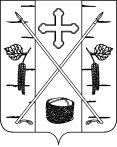 